Key Is In The Healing!Meeting: 	CU ACC Diversity and Inclusion MeetingDate and Time:  Friday, March 26, 2021, 12:45 pm to 1:50 pmLocation: 	Online ZoomAttended by: 	Dawn WaltonHuntington Potter, PhDSamantha Holden, MD		Karen Orjuela, MDNicole Gonzales, MDHeidi Chial, PhDChristina Coughlan, PhDAthena Wang, PhDMd. Mahiuddin Ahmed, PhDNoah Johnson, PhDPaula GrissomGrace FishbackDeanna RagsdaleLexer Duque SanchezErika DallmannJohn O’ShaughnessyPolly SerranoHaley SteinertKatrina BengtsonJessica ClineNatalie Lopez-EsquibelFrancesca DinoTrevor SooyMichelle StockerNotes:Presentation from Dawn Dalton Presented TRAUMA * IDENTITY * PRIVILEGEWebsite: www.ParticularandPowerful.comDawn recommended the following book: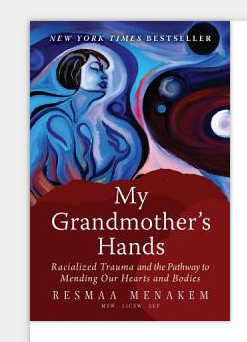 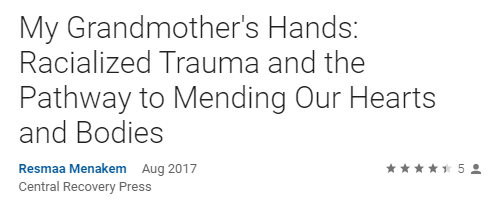 Transformative power of education, healing is not an option.Healing from trauma is the work.Concept of Privilege we define it as a special set of advantages or a group of people. We complain that the advantage is:Special AdvantagesGrantedUnearned InvisibleThey lead to a better outcome:AbstractRelativeContextualMaybe – Blindness, Social Obstacles, Maybe Not- Obliviousness, Lacking WealthTraits that are unfortunate and fortunate in different situation.Types of Privilege – Main Types 	Socioeconomic, Racial, Gender, Sexual Orientation, ReligiousOther Types of Privilege: Education, Intact Family, Language, Age, Height, Beauty, Fit, Coupled, Birthplace/Geography, Access, Living in Peace, and the privilege of Not being traumatized.Privilege is an abstract concept that should not be used to justify concrete: 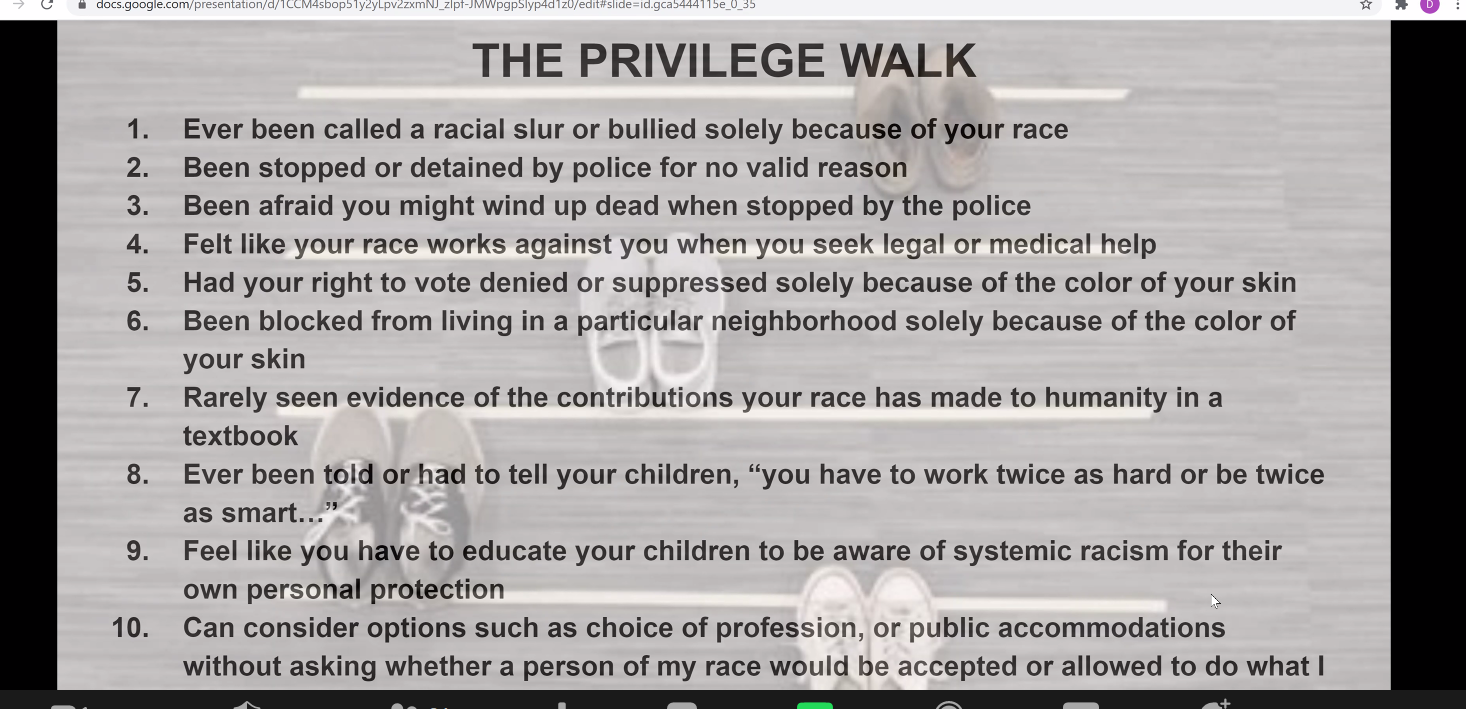 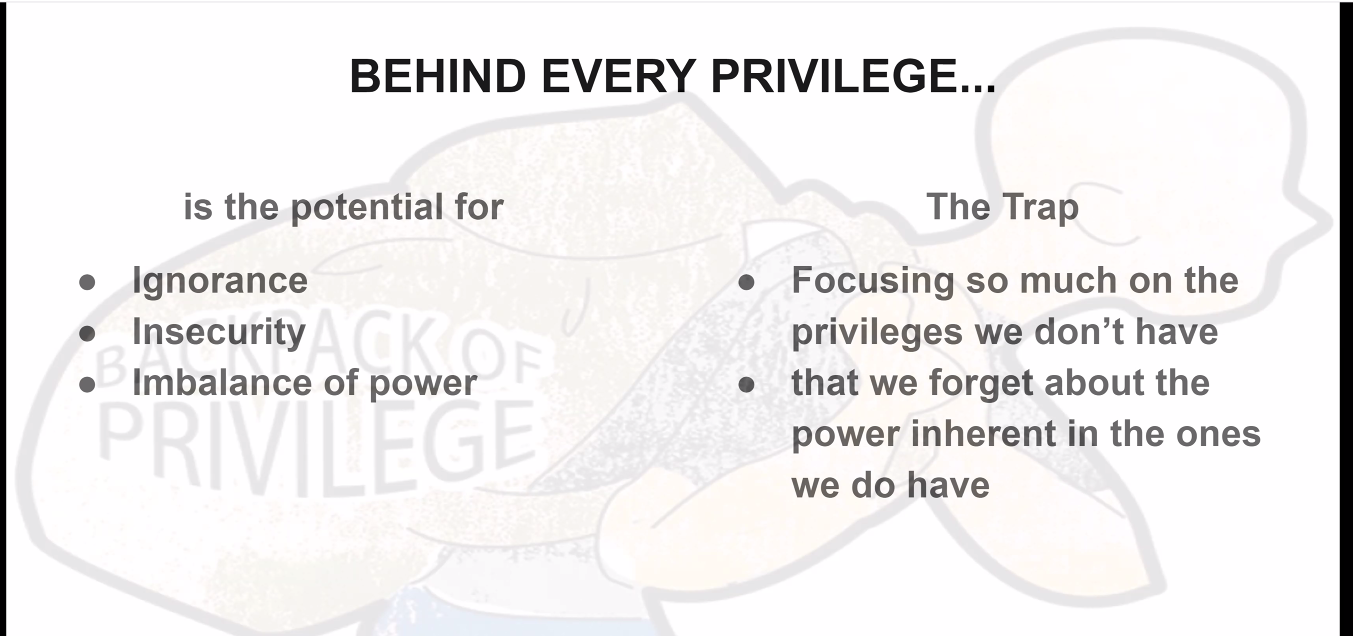 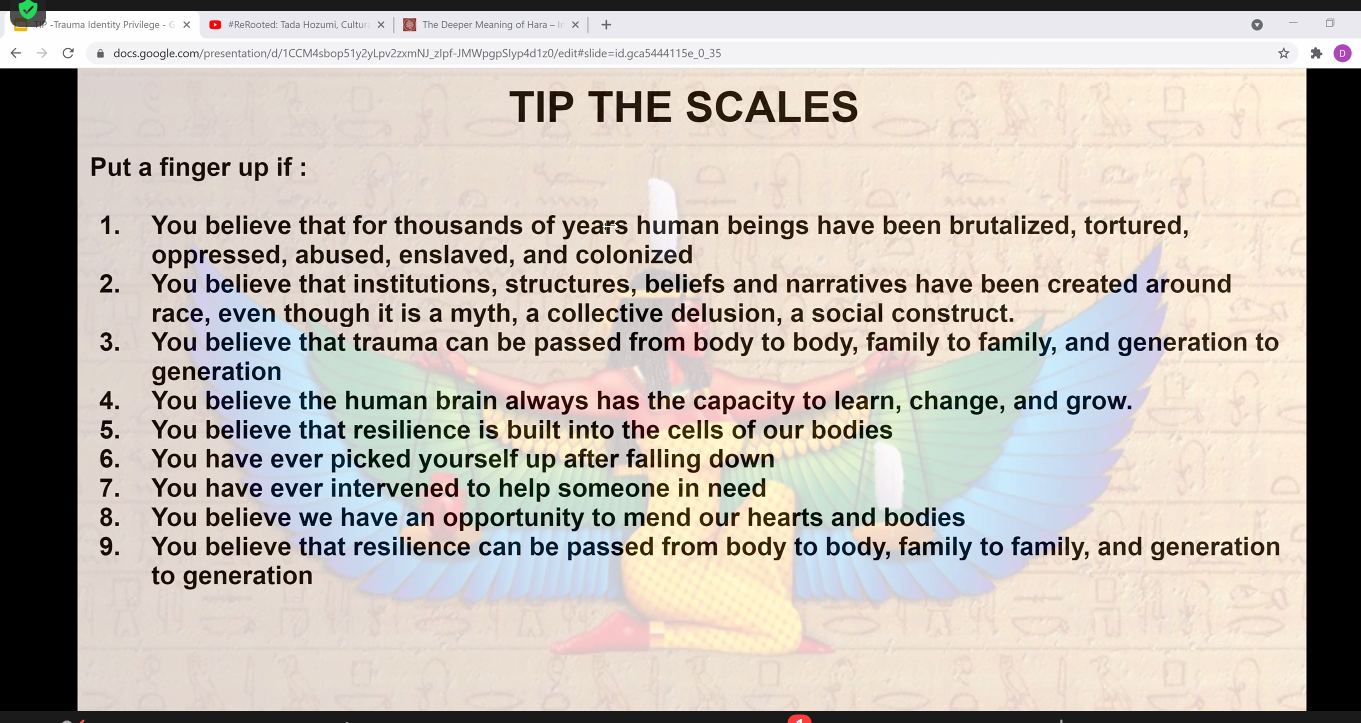 https://hbr.org/2013/12/how-diversity-can-drive-innovationDr. Potter – commented on discussion regarding wealthy children feeling abandoned, different in emotional response to trauma. If you are wealthy, it allows other stresses. Approached to other things in their life. Sam’s point to make it a talk about the nuances of privilege. Discussions from Dr. Holden on obstacles and types of privileges as well as non-privileges. Michelle, Jessica, and John also discussed personal challenges and methods to use for understanding. Heidi asked how we can help.  Discussion regarding Cultural Semantics too.  